Сенсорное воспитание, направленное на формирование полноценного восприятия окружающей действительности, служит основой познания мира, первой ступенью которого является чувственный опыт. Успешность умственного, физического, эстетического воспитания в значительной степени зависит от уровня сенсорного развития детей, т. е. от того, насколько совершенно ребенок слышит, видит, осязает окружающее.
	Ребенок на каждом возрастном этапе оказывается наиболее чувствительным к тем или иным воздействиям. В этой связи каждая возрастная ступень становится благоприятной для дальнейшего нервно-психического развития и всестороннего воспитания дошкольника. Чем меньше ребенок, тем большее значение в его жизни имеет чувственный опыт. 	Основные принципы:	1) обогащение и углубление содержания сенсорного воспитания, предполагающего формирование, у детей начиная с раннего возраста широкой ориентировки в предметном окружении, т. е. не только традиционное ознакомление с цветом, формой и величиной предметов, но и совершенствование звукового анализа речи, формирование музыкального слуха. 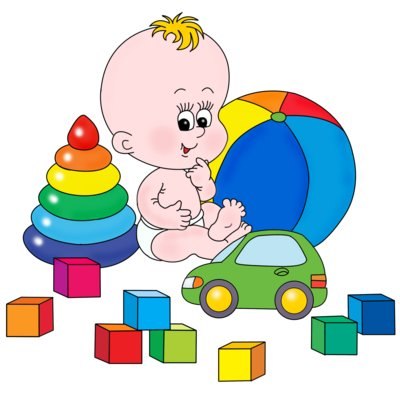 	2) Сочетание обучения сенсорным действиям с различными видами содержательной деятельности детей, что обеспечивает углубление и конкретизацию педагогической работы, позволяет избежать формальных дидактических упражнений. В процессе этих видов деятельности ребенок ориентируется на свойства и качества предметов, учитывая их значение в решении важных жизненных задач. В большинстве случаев они выступают не сами по себе, а как признаки более важных качеств, которые невозможно наблюдать. 
	3) сообщение детям обобщенных знаний и умений, связанных с ориентировкой в окружающей действительности. Правильная ориентировка детей в окружающем может быть достигнута в результате специфических действий по обследованию величины, формы, цвета предметов. Особую ценность представляют обобщенные способы обследования определенного рода качеств, служащие решению ряда сходных задач.4) формирование систематизированных представлений о свойствах и качествах, которые являются основой — эталонами обследования любого предмета, т. е. ребенок должен соотносить полученную информацию с уже имеющимися у него знаниями и опытом. Очень рано ребенок начинает использовать свои знания как средство восприятия и осознания нового предмета.Особое значение в практической ориентировке детей раннего возраста имеет овладение способами обследования формы. Основная роль при этом отводится таким методам, как сотрудничество с взрослым, обведение контура предмета рукой ребенка, направляемой взрослым, с последующим переходом к самостоятельному обведению контура предмета и затем чисто зрительному анализу свойств. Таким образом, основная задача ознакомления малышей со свойствами предметов — это обеспечить накопление представлений о цвете, форме, и величине предметов.
	В раннем детстве еще нет возможности и необходимости знакомить детей с общепринятыми сенсорными эталонами, сообщать им систематические знания о свойствах предметов. Однако проводимая работа должна готовить почву для последующего усвоения эталонов, т. е. строиться таким образом, чтобы дети могли в дальнейшем, уже за порогом раннего детства, легко усвоить общепринятые расчленения и группировку свойств.Накопление сенсорных представлений не может быть обеспечено путем ознакомления ребенка лишь с 3—4 разновидностями каждого свойства. Оно требует знакомства с цветом, формой, величиной, охватывающего, по возможности, все основные варианты.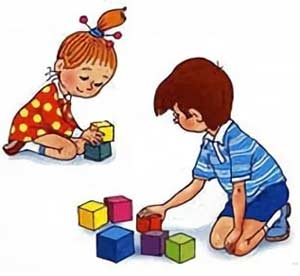 